日本フットボール学会 15th Congress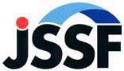 一般発表演題 申込書■発表者　※共同発表者の記入欄が足りない場合は，適宜行を追加してご記入ください．■筆頭発表者 連絡先■発表演題　※発表形式の決定は，実行委員会にご一任ください．■学会奨励賞選考（選考対象者※で選考を希望する場合のみチェックを入れる）　※学会奨励賞の選考対象は，今年度末（平成30年3月31日）に年齢35歳未満の筆頭発表者とします．■本申込書および抄録集用原稿 送付先　日本フットボール学会15th Congress 大会事務局（担当：新海）　　　E-mail: jssf15th@u-gakugei.ac.jp※本申込書（ファイル名「申込_氏名.docx」）と抄録集用原稿（ファイル名「抄録_氏名.docx」）の2つを電子メールに添付してお送りください．※抄録集用原稿は，大会HP上の「抄録集用原稿の作成および提出について」をよくお読みになって作成してください．※演題募集期間　9月30日（土）～10月31日（火） 11月14日（火）筆頭発表者 氏名（ふりがな）所属　　　　　　（　　　　　　）共同発表者 氏名所属住所〒住所TELE-mail演題名希望発表形式　　口頭発表　　ポスター発表E-mail選考希望の有無　　選考を希望する